30 listopada 2021 r.   Klasa VI – VIIRewalidacja klasa VI - VIIZadanie 1. Wykonaj dyktando graficzne na platformie:  https://wordwall.net/pl/resource/1026202/polski/dyktandoPrzećwicz wszystkie możliwości, które masz w szablonie po prawej stronie ekranu.Zajęcia rozwijające zainteresowania klasa VI –VIITemat: Nie widzę, ale słyszę – rozwiązywanie zagadek muzycznych.Zadanie . Rozwiąż zagadki muzyczne https://www.youtube.com/watch?v=FwkAnAZo_zMhttps://www.youtube.com/watch?v=tuxfNRTjpl0https://www.youtube.com/watch?v=rXaURvBhjsI Przyjemnej pracy.Religia Temat: VI-  Bóg który wszystko czyni nowe.Link do filmiku  o tym kim jest Bóg??Na podstawie filmu proszę odpowiedzieć na kilka pytań. Można dodać też własne odpowiedzi do pytań:https://www.youtube.com/watch?v=y8bcXJBoXDg&ab_channel=Donjojohannes-BirettBallett-KathmediaCzy Bóg jest źródłem i początkiem wszystkich rzeczy???………………………………………………………………………………………………..Czy Bóg jest wieczny???………………………………………………………………………………………………Czy Bóg jes sprawiedliwy??…………………………………………………………………………………………………DODATKOWE ZADANIE DLA CHĘTNYCH: NARYSUJ ANIOŁA I MARYJĘ. CZYLI MOMENT ZWIASTOWANIA MARYI. POWODZENIAVII-  Góra moich postanowieńNapisz kilka postanowień na czas Adwentu. Możesz wybrać z pomocniczych zdań ………………………………………………………………………………………………………………………………………………………………………………………………………………………………………………………………………………………………………( Będę więcej się modlił. Będę pamiętał o pomocy dla potrzebujących. Chcę chodzić na roraty. Będę słuchał nauczycieli. Chce mocniej kochać Jezusa) Napisz jak rozumiesz, że trzeba  naśladować Jezusa…………………………………………………………………………………………………………………………………………………………………………………………………… Język angielskiKl VIPoćwicz słownictwo na platformie:www.wordwall.net/pl/resource/220483/house-pomieszczenia-meble-sprzęty-domowe Kl.VIIW szkole poznaliście słownictwo z wyposażeniem domu (pokoi)prosiłabym, abyście narysowali 2 dowolne pokoje ze swojego domu wraz z wyposażeniem (może być wasz pokój i np kuchnia)  i podpisali w języku angielskim przedmioty się w nich znajdujące. możecie skorzystać ze słownika www.getionary.plVI_30.11._DEUTSCH6. KlasseThema:  Wo treffen wir uns? Gdzie się spotykamy?Dzisiaj odpowiemy na pytanie: To pytanie wymaga użycia rzeczownika w odpowiednim przypadku, czyli w celowniku (DATIV).Wir treffen uns / spotykamy się np:vor – przed (jakimś miejscem)in – w (jakimś miejscu)Ciąg dalszy w piątekKlasy IV – VIII 29.11.2021r.1. Wejdź na adres : YouTube – zdalne lekcje wychowania fizycznego – przysiad.Wykonaj ćwiczenia.Matematyka 6 L ( 30.11.21)Temat: Porównywanie liczb całkowitych.Z dwóch liczb ujemnych mniejsza jest ta, która na osi liczbowej leży dalej od zera.Przykład                                 Odległość od 0 wynosi 2- 6       - 5        -4         -  3         - 2        - 1           0             1            2           3           4            5           6	   Odległość od 0 wynosi 5Z dwóch liczb ujemnych mniejsza jest ta, która ma większa wartość bezwzględną.Przykłady;Np.;     -5    >  - 2	 bo – 5 < - 2        - 12,3     >	 - 12,2       bo – 12,3  < - 12,2Ćwiczenie.Która z podanych liczb jest większa?-15 , -10	b) -6, -5		c) – 7, - 8	d) – 3, - 5	e) – 12, - 15Matematyka klasa 7 L ( 30.11.21)Temat: Redukcja wyrazów podobnych.Jednomian jest to wyrażenie, które można zapisać w postaci liczby, litery lub iloczynu liczb i liter, np. 1; 2b; a · 2; 3xy · 2.Liczbę stojącą przy literze nazywamy współczynnikiem liczbowym jednomianu. Mówimy ,że jednomian jest przedstawiony w postaci uporządkowanej, jeżeli na początku stoi liczba, a dalej czynniki literowe zapisane w porządku alfabetycznym.Przykład . Uporządkuj jednomian.a · 2b = 2 ab		b) 2a · 5b = 2 ·a · 5 · b = 2 · 5 ·a · b = 10abĆwiczenie 1 .Uporządkuj jednomian.3t · 2s =			b) 4a · b · 7c =Suma algebraiczna jest to wyrażenie algebraiczne, które powstaje poprzez dodawanie jednomianów.Np. 1 + 2a – 4x + 3xy2 - b = 1 + 2a – b + 3xy2 – 4bDodawanie i odejmowanie jednomianów podobnych nazywamy redukcja wyrazów podobnych.Przykład 1.Zredukuj wyrazy podobne.2a + 3a = ( 2 + 3)a = 5az + z + z+ z+ z = 5zPrzykład 2.Zapisz wyrażenie w najprostszej postaci.9 a + 2b - 5a = 4a + 2bx2 – 6x + 8x2 – 4 + x2 – x + 5 = 11x2 – 7x +1Ćwiczenie 2.Zredukuj wyrazy podobne.2b + 5c + 3b +7 + c =	      b) t + c + t+ t+ c+ t + c + t =	           c) 10 n – 4n + n – 2n =Zajęcia logopedyczne VIL 30.11.2021Kamil, Krystian, Kajetan, BartekRozwijanie mowy i myślenia. Zapraszam do zabawy: „Myśl szybko – mów szybko”.https://wordwall.net/pl/resource/10788009/godzina-wychowawcza/my%c5%9bl-szybko-m%c3%b3w-szybko-logopediaPrzedmiot: BiologiaKlasa: VII L  Proszę zdjęcie zeszytu z wklejoną kartą pracy przesłać na mojego maila: karolina.gzyl@onet.pl     Termin – najpóźniej za tydzień. Chciałabym sprawdzić i ocenić Wasze zadania.   Proszę pisać na maila lub  kontakt na Messengerze.   Temat: Podsumowanie działu: „Układ pokarmowy i odżywianie się.”Zadanie 1. Na rysunku przedstawiono układ pokarmowy człowieka z  wybranymi narządami.Zaznacz podane narządy: ślinianki, przełyk, wątroba, żołądek, jelito cienkie, jelito grube.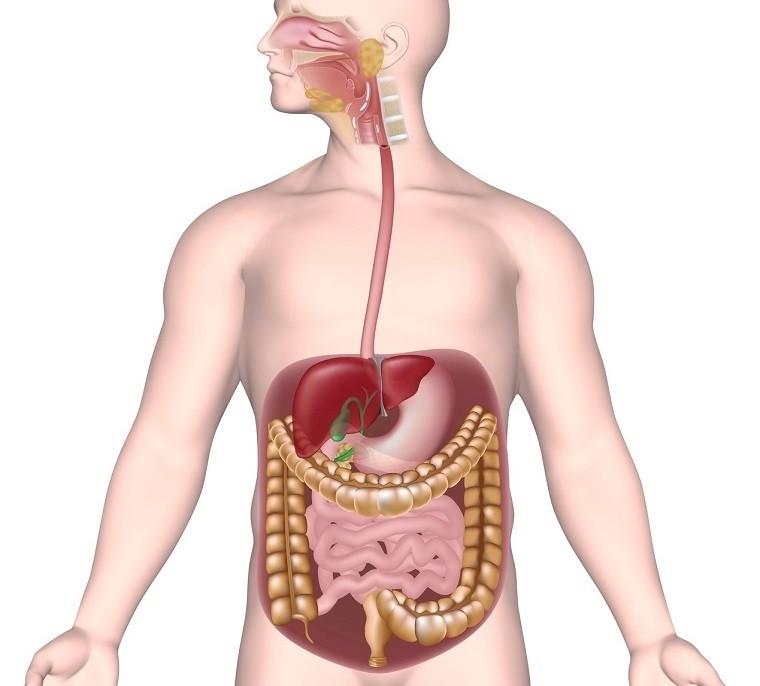 Zadanie 2. Poniższe opisy dotyczą trzech witamin niezbędnych dla organizmu. Przyporządkuj  podanym  witaminom  odpowiednie opisy.Efektem działania tej witaminy są elastyczne i mocne naczynia krwionośne, zdrowe dziąsła, szybko gojące się rany, odporność organizmu na przeziębienia.Ta witamina uczestniczy w procesie widzenia; wpływa też na odpowiedni wzrost młodego organizmu. Jej niedobór po- woduje łuszczenie się nabłonków i kurzą ślepotę.Ta witamina powstaje w naszej skórze pod wpływem działania promieni słonecznych; substratem do jej produkcji jest substancja wchłaniana z pokarmu.   A. witamina A – …..;	B. witamina D – …..;	C. witamina C – ….. .Klasa VI  historiaTemat: Wojny z TurcjąZapoznaj się z filmem https://www.youtube.com/watch?v=T9LvRUGeYBoKlasa VIITemat: Rozwój gospodarczy ziem polskich pod zaboramiZapoznaj się z filmem https://www.youtube.com/watch?v=N4FnZxhqGyoDzień dobry.Zadanie z hipoterapii na dziś:Rozwiąż quiz "Co może jeść koń?"Link do quizu:https://wordwall.net/play/25836/432/810Powodzenia!Wo? – Gdzie?Rodzajniki przed nazwami miejsca spotkania zmieniają formę:der ....demdie ... derdas ....demder Park – park / w parku in dem Parkdie Pizzeria – pizzeria / w pizzerii – in der Pizzeriadas Kino - kino /  przed kinem –  vor dem Kino